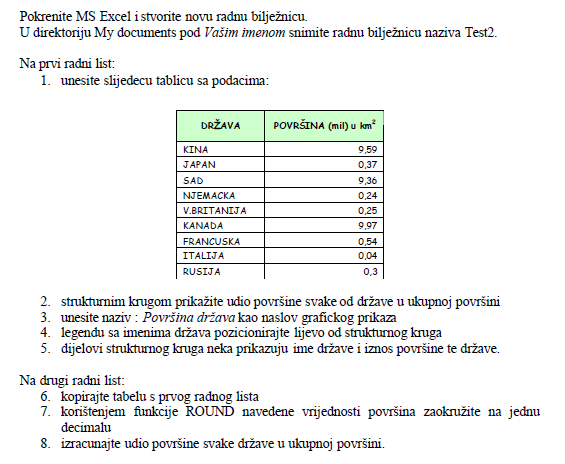 Dodatni zadatci:	U tablici izbrišite površinu Rusije 0,3 i upišite: 17.100.000 km²Umetnite novi stupac: Broj stanovnika u milijunima	 Izračunajte ukupan broj stanovnikaPomoću funkcije MAX  izračunajte koja država ima najveći broj stanovnikaPomoću funkcije MIN izračunajte koja država ima najmanje stanovnikaPomoć za 7. zadatak [=ROUND(broj;broj_znamenki) npr. =ROUND(C2;1)]Pomoć za 8. zadatak: Ukupnu površinu izračunajte koristeći funkciju SUM i dobiveni rezultat u ćeliji postavite za apsolutnu adresu te ćelije.   [=površina svake države*100/ukupna površina (npr. =C2*100/$C$11)]Kopirajte tablicu na treći radni list i prikažite broj stanovnika grafikonom Stupac-Grupirani valjak. Za naslov grafikona unesite naziv: Broj stanovnika